Poznáš jarní rostliny?Na list papíru si napiš pod sebe čísla 1 – 16 (na každý řádek jedno číslo).Prohlédni si obrázky.Vyzkoušej si, jestli dokážeš pojmenovat všechny rostliny na obrázcích. Můžeš se poradit i s rodiči.Zkontroluj si podle PŘEHLEDU, který najdeš na stránkách školy v učení.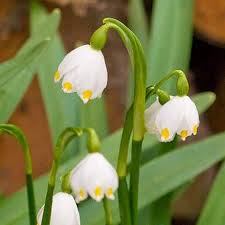 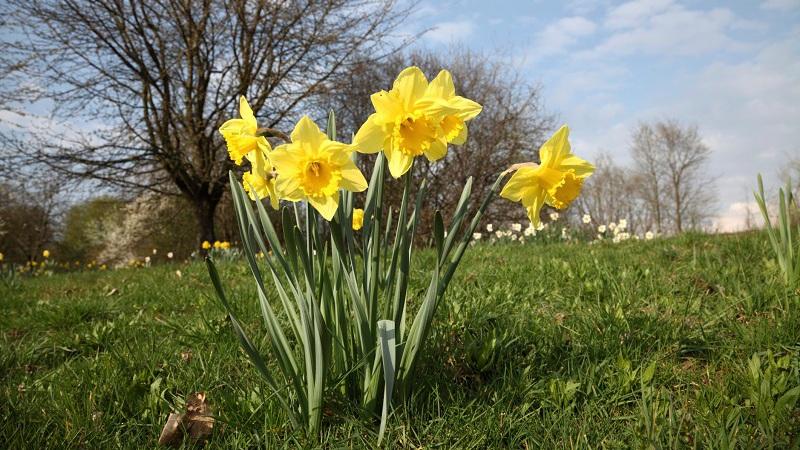 1.2.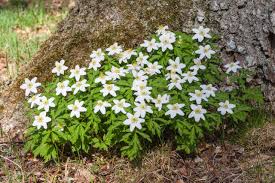 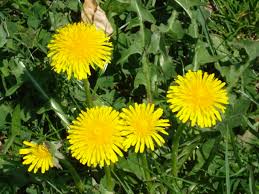 3.4.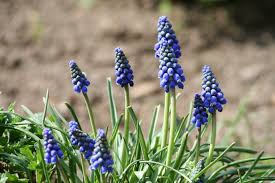 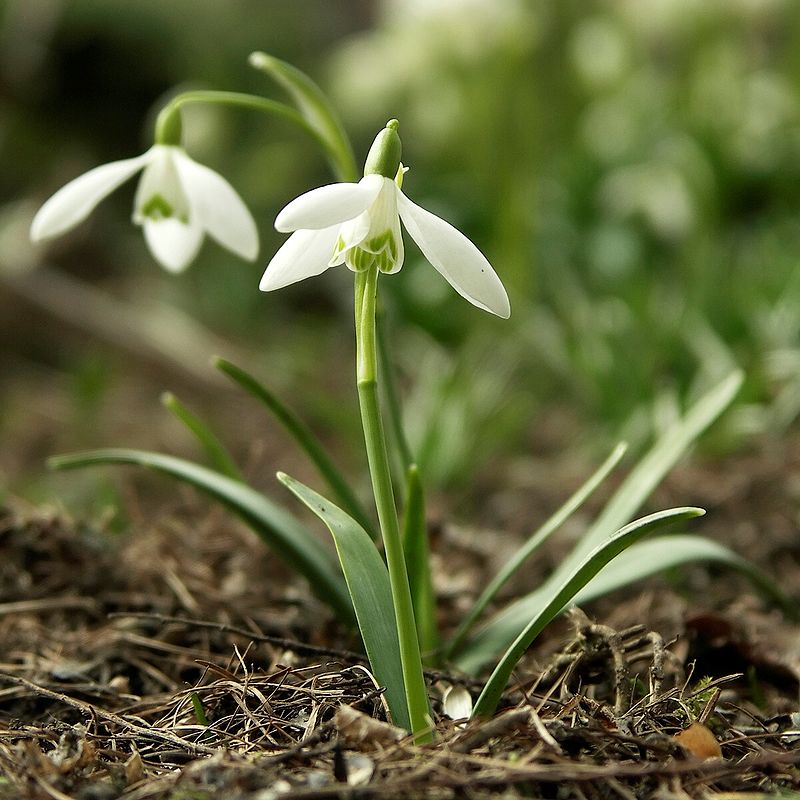 5.6.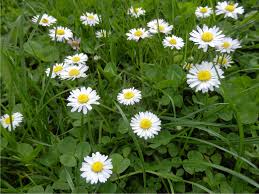 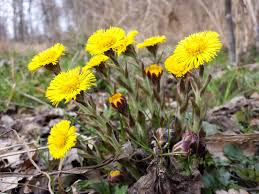 7.8.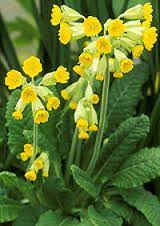 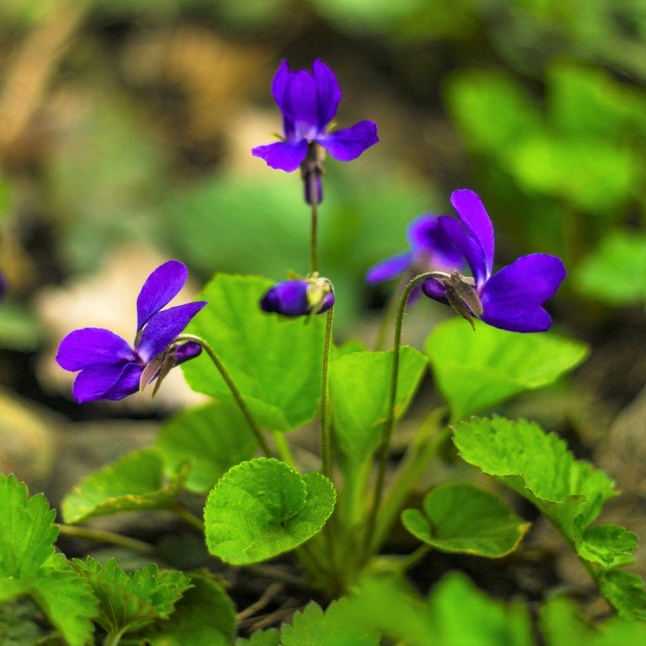 9.10.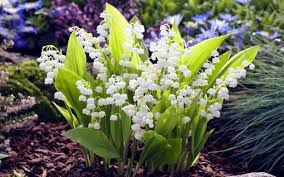 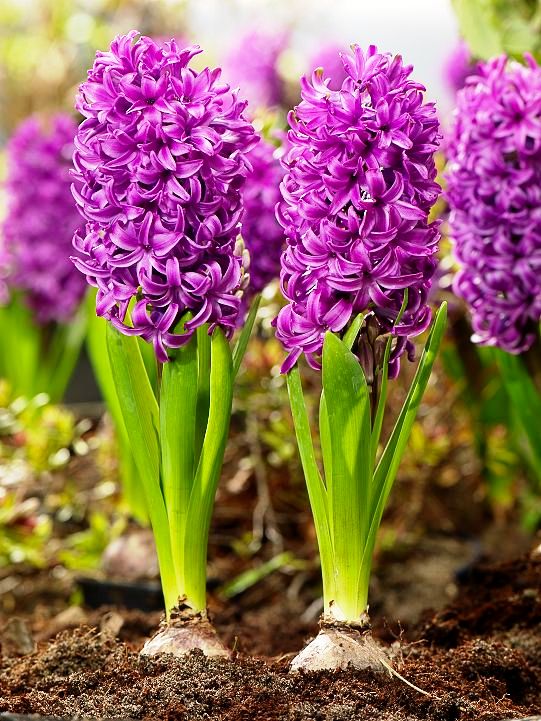 11.12.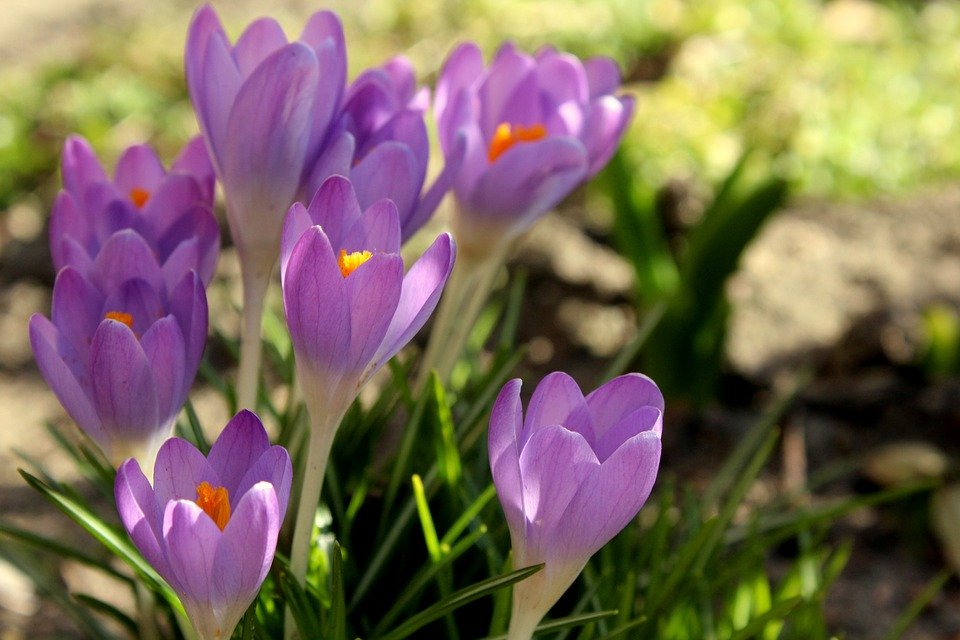 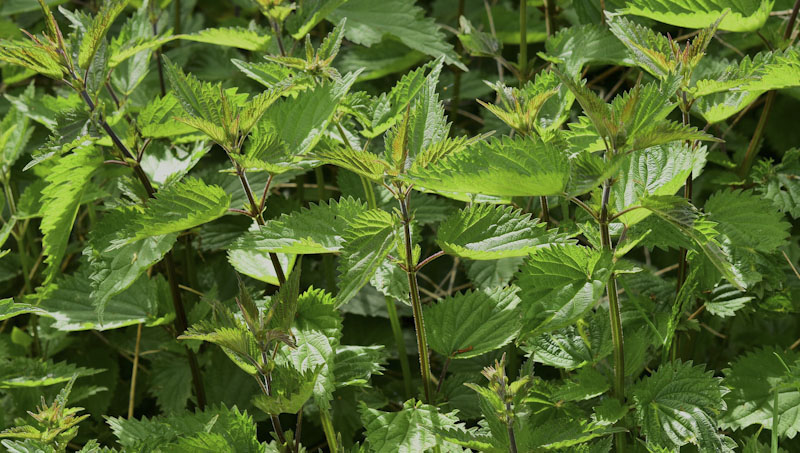 13.14.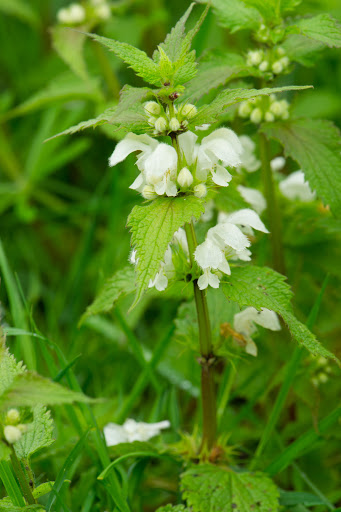 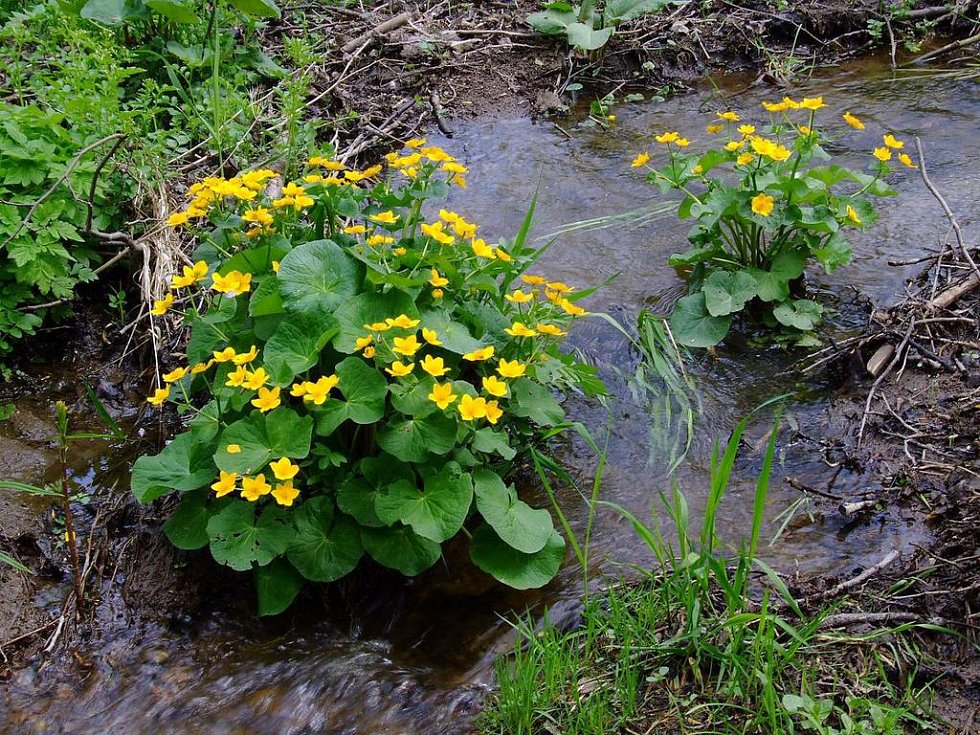 15.16.